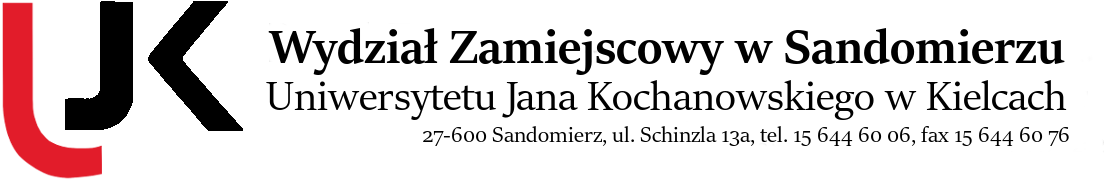 Instytut HumanistycznyWydziału Zamiejscowego w SandomierzuUniwersytetu Jana Kochanowskiego w KielcachFORMULARZ ZGŁOSZENIOWYKONKURS JĘZYKA ANGIELSKIEGO I WIEDZY O KRAJACH ANGLOJĘZYCZNYCHDLA UCZNIÓW SZKÓŁ PODSTAWOWYCH GIMNAZJALNYCHW ROKU SZKOLNYM 2018/2019Imię i nazwisko ucznia/uczniów:Nazwa i adres szkoły:Imię i nazwisko nauczyciela języka angielskiego przygotowującego ucznia/uczniów:Imię i nazwisko nauczyciela opiekuna w dniu konkursu: